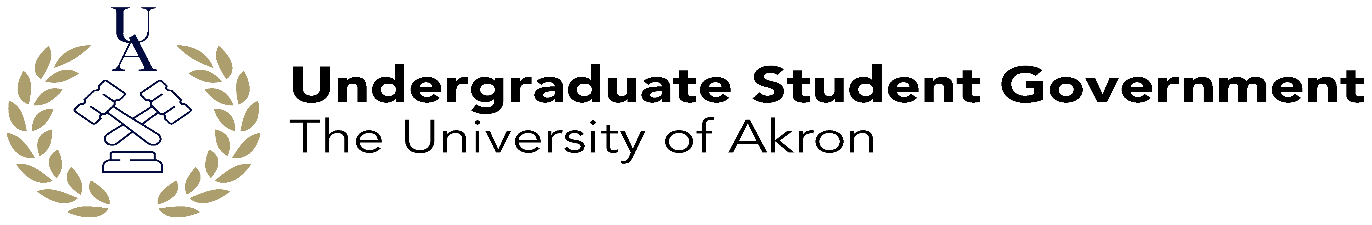 Undergraduate Student GovernmentSenate MinutesApril 11th, 2024Call to OrderRoll CallPledge of AllegianceAdoption of the AgendaSenator Gardner: Motion to strike the advisor report.Senator Cameron: Second. Senator Pastoria: Motion to change the delivery of the judicial branch report from Chief Justice Fleming to Associate Justice Shaw.Senator Cameron: Second. Senator Sanfrey: Motion to amend the agenda to change the delivery of the SE report from Senator Pastoria to Senator Sanfrey. Senator Pastoria: Second. Senator Pastoria: Motion to adopt the agenda. Senator Mainzer: Second. Approval of the 4.4.24 MinutesSenator Pastoria: Motion to approve the 4.4.24 Minutes.Senator Machar: Second. Open Student ExpressionSenator Mainzer: Usually I don’t talk about individual organization events, but I want to mention one that’s happening on Saturday. AIChE is doing a glass bead making event, very unique. It’s only eleven dollars. Our chemical engineering professor, who has a hobby in it, is hosting it. I just wanted to mention it. Also, if you can’t go to the Spring Clean Up event, there is a clean-up at the Hower House Museum at 7:30pm, so let me know if you’re interested. They could really use some help. Senate Chair Cosgrave: How can they sign up for glass bead making? Senator Mainzer: I will send it in the Teams or just tell me.Senate Chair Cosgrave: What time? Senator Mainzer: They are both 10:30am but you can come whenever. President Baig: EA has a hike with the Geosciences Club at 11am in the nature center. If you are interested, let me know. Senator Gardner: I do know that Advisor Alexander is not here, but Sigma Lambda is honoring him at the Passion Awards, so that is so exciting. It’s at 6pm, so we are super excited for Advisor Alexander. Dr. Messina: Hi, the semester is ending quickly. Go to class. It’s important. Take your tests and have fun. There will be a lot of fun things happening until the end of the semester, and it will be over before we know it. Thanks. Go to class, study, take your exams. Senate Chair Cosgrave: The OSLI mentor application is open. Email Advisor Alexander if you are interested. You can also talk to me if you want to know more since I was a mentor last year or talk to Advisor Alexander.  Branch ReportsLegislative Report	Senate Chair CosgraveSenate Chair Cosgrave: I sent out an email Monday or Tuesday about transitions and semester review sessions, so take a look if you haven’t already. It’s a lot shorter for semester review questions because of the reflection of the year. It was reduced because the transition questions are a bit bulky. We wanted to have more useful questions. Please finish these materials by your semester review session. If you don’t think you’ll be able to, reach out to both of us. We are hoping for great comprehensive transitions for you and for DLT. We have our transitions in the Teams, but we are still working on those too. Questions about that? Next, please have your project trackers up to date for semester reviews as well. Vice Senate Chair DeWitt is checking those regularly. Projects should be wrapping up. This is the last regular Senate meeting. You can see my email for details on the last three meetings. Legislation can be introduced at one really, but technically the last two, but we are trying to avoid that. If you are thinking about it, introduce it now. Finally, we have transitions. If you’re interested in one of our positions, please reach out to us. That’s all. Any questions? Judicial Report	Associate Justice ShawAssociate Justice Shaw: Hi guys. We did not meet this week because of the eclipse. We have one more regular meeting, and our last meeting is April 2nd. We will do internal elections, go over semester reviews, and have our end of the year celebration to celebrate all we’ve done. Also, with our last meeting, we have advocacy week review, and we will review membership requirements to make sure we have fulfilled all of those. Next, we have transitions. Our members are working on that and for transition roles too, so we have more of a structure entering next year with keeping those roles in check. As JB is winding down, if there is anything you need help with then reach out. We can help. Questions? Here’s the meme. Executive Report	President BaigPresident Baig: Yesterday, we had the Zip and Paint. Who was able to go? Guys, what the heck. We need to be supporting our USG events, but it is a busy time this semester. It was a good event. We had PHC and a lot of others stop during the day. Also, we have the Balance and Boundaries event put on by the Mental Health Task Force and Cultural Night event planned by the Diversity Committee. Transition materials are out and due next Wednesday for EB. Here are the important dates to know. I will send another reminder about Remembrance Day, we want a large group of students to participate in the service activities from 1:00pm – 3:00pm, but once that is finalized, I will send that out again. Senate Chair Cosgrave: Will the Zips drink be permanent? President Baig: It is on their seasonal drink menu. Go stop and try it later if you want. It’s different. I had it iced but now I want to try it hot. Senator Gardner: What does it taste like? President Baig: It was more like tea, not coffee. It’s blue. It’s so fun.Senator Machar: It’s like the idea of matcha with the dirt taste. Dr. Messina: So it was coffee or not? President Baig: It’s a tea latte, so it’s tea based? I’m not a coffee connoisseur, but it was good. Everyone should go get it. It’s cute!
Senator Mainzer: I had it hot, but you can’t see the blue then. That’s the only downside.President Baig: Ah, okay. Tell people to go get it. It’s still on the menu. Other questions? Finance Report	President BaigPresident Baig: We haven’t had that much spending because the semester is wrapping up. The Source sent out the last date that student organizations can request from this pool of funding so note that deadline. You can see some USG expenses, and we helped fund an event that was rescheduled for next week. Any questions? Committee ReportsSE Committee Report	Senator SanfreySenator Sanfrey: SE Committee is putting on the Spring Clean Up event. We are planning for that and it’s going well. That is April 20th. We have about 50 people for both shifts so we will be contacting facilities tomorrow, so that should be good. Dr. Messina: After completing that, can you keep a list of those that attended and give the list to me? Some folks would like to thank those students. Senator Sanfrey: Certainly, yes.F.A.S.T. Committee Report	Senator GardnerSenator Gardner: Not much new going on in F.A.S.T. We just had our second to last Accessibility Tour so that’s sad but also good. We covered the JAR, Rec, and InfoCision. We did what we could cover because of a lot of construction. Our next and last one is Folk, so all the way over there. Remind me of the day? Senator Cameron: It’s April 23rd. Senator Gardner: Yes. Senator Pastoria: How does the reporting go for that? Do you get confirmation back on the things you report? Senator Gardner: Yeah, so this semester we haven’t had much because we mainly got central campus, which is good on upkeep, but I will email Shawn Stevens. He then puts in a maintenance form for these issues, and they check if it’s internal or just buttons sticking, and they fix it. They never let us know, but we can usually see if it’s fixed or not. Senator Pastoria: Do you ever give recommendations?Senator Gardner: Yes, we walk the ramps, and if we see a pothole then we tell them. That’s an example. We bring all kinds of things to their attention. They do take suggestions where we think something could go and such. Dr. Messina: I just learned about this, and you might not know about it. On your next walk, ask them about upcoming renovations to the central walkway. As I understand it and we will share more information when we get it, there is a significant renovation to the brick. Senator Gardner: I am on the UC Physical Environments Committee, and they were talking about that. I brought up accessibility concerns, and they will offer accommodations if that effects the accessibility of students. Dr. Messina: That is perfect. Then you got it. Senator Gardner: Yes, it’s a perfect committee for F.A.S.T. to be on. APSS Committee Report	Senator MacharSenator Machar: Hi everyone. I had on three different outfits today because I got soaked to the bones. I am not a fan of the rain, but I am a fan of what APSS is doing. Shoutout to Senator Mainzer who has helped so much. We are chugging along. We are hoping to table for course evaluations. Senator Mainzer submitted the SORF for that. We are promoting those and having USG swag and zippy cookies hopefully. We may need help tabling because of our busy schedules that we all have, so we will break it down into shifts. If you need help getting those USG sponsored events, it can help you that way. We are also conducting research for sustainability. There will be a great set up by the end of the year or to be picked up immediately in the fall by Senate. Finally, we have worked with the Brightspace Initiative and made a survey with the help of President Baig, Vice President Feezel, and Dr. Messina. We want that out asap to include that in our legislation. We are continuing to draft this legislation. Now that these materials are being reviewed, they are in the revisions state. It’s not ideal, but if we are confident in the legislation – I am stickler number one – we want the legislation to be at the last Senate meeting. That is where we are right now. Thank you. AdjournmentSenate Chair Cosgrave: I would like to entertain a motion to adjourn. Senator Machar: So moved. Senator Pastoria: Second. DiscussionLeadership Transitions